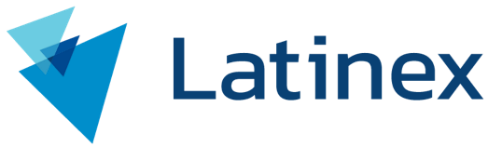 BOLSA LATINOAMERICANA DE VALORES, S.A.CENTRAL LATINOAMERICANA DE VALORES, S.A.FORMULARIO DE DECLARACIÓN DE BENEFICIARIOS FINALES – PERSONAS NATURALES 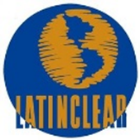 NOMBRE DE LA INSTITUCIÓN: FECHA:  Beneficiario Final: Toda persona natural que individualmente o de común acuerdo con otras personas, directa o indirectamente, sea titular o tenga el derecho de ejercer el voto con respecto al 10% de las acciones emitidas y en circulación de una persona jurídica (Artículo 9, Acuerdo No.6-2015). No estará obligada a proveer esta información la solicitante que cotice, o haga parte de un grupo económico que cotice públicamente no menos del sesenta por ciento (60%) de sus acciones comunes que dificulte la identificación de beneficiarios finales (personas naturales); o aquellas que su propietario sea un Estado Soberano. Para estos efectos, el Representante Legal de la sociedad solicitante u otro director o dignatario deberá aportar documento por escrito informando tal situación (Acuerdo No.2-2011). Nota: Puede agregar más cuadros conforme sea necesario. _______________________________________FIRMABOLSA LATINOAMERICANA DE VALORES, S.A.CENTRAL LATINOAMERICANA DE VALORES, S.A.FORMULARIO DE DECLARACIÓN DE BENEFICIARIOS FINALES – PERSONAS JURÍDICASNOMBRE DE LA INSTITUCIÓN: FECHA: Beneficiario Final: Toda persona natural que individualmente o de común acuerdo con otras personas, directa o indirectamente, sea titular o tenga el derecho de ejercer el voto con respecto al 10% de las acciones emitidas y en circulación de una persona jurídica (Artículo 9, Acuerdo No.6-2015). No estará obligada a proveer esta información la solicitante que cotice, o haga parte de un grupo económico que cotice públicamente no menos del sesenta por ciento (60%) de sus acciones comunes que dificulte la identificación de beneficiarios finales (personas naturales); o aquellas que su propietario sea un Estado Soberano. Para estos efectos, el Representante Legal de la sociedad solicitante u otro director o dignatario deberá aportar documento por escrito informando tal situación (Acuerdo No.2-2011). Nota: Puede agregar más cuadros conforme sea necesario. ______________________________________________FIRMAGENERALES DEL BENEFICIARIO FINAL # 1 – PERSONA NATURALGENERALES DEL BENEFICIARIO FINAL # 1 – PERSONA NATURALGENERALES DEL BENEFICIARIO FINAL # 1 – PERSONA NATURALNombre del Accionista: Nombre del Accionista: Nombre del Accionista: Nombre y Apellido del Beneficiario Final:  Nombre y Apellido del Beneficiario Final:  Participación %: N° Cédula/Pasaporte:Nacionalidad:  Fecha Nacimiento:  Profesión u Oficio: Apartado Postal: Teléfono: Lugar de Trabajo: Lugar de Trabajo: Lugar de Trabajo: Domicilio Laboral:Domicilio Laboral:Domicilio Laboral:Domicilio Personal: Domicilio Personal: Domicilio Personal: Correo electrónico: Correo electrónico: Correo electrónico: ¿Ha sido objeto de investigación y/o sanción por parte de alguna entidad nacional o internacional relacionado con el mercado de valores o delitos financieros?    Sí            No       En caso afirmativo, solicitamos ampliar su respuesta:¿Ha sido objeto de investigación y/o sanción por parte de alguna entidad nacional o internacional relacionado con el mercado de valores o delitos financieros?    Sí            No       En caso afirmativo, solicitamos ampliar su respuesta:¿Ha sido objeto de investigación y/o sanción por parte de alguna entidad nacional o internacional relacionado con el mercado de valores o delitos financieros?    Sí            No       En caso afirmativo, solicitamos ampliar su respuesta:GENERALES DEL BENEFIARIO FINAL # 2 – PERSONA NATURALGENERALES DEL BENEFIARIO FINAL # 2 – PERSONA NATURALGENERALES DEL BENEFIARIO FINAL # 2 – PERSONA NATURALNombre del Accionista:  Nombre del Accionista:  Nombre del Accionista:  Nombre y Apellido del Beneficiario Final: Nombre y Apellido del Beneficiario Final: Participación %: N° Cédula/Pasaporte:Nacionalidad:  Fecha Nacimiento:  Profesión u Oficio: Apartado Postal: Teléfono: Lugar de Trabajo: Lugar de Trabajo: Lugar de Trabajo: Domicilio Laboral:Domicilio Laboral:Domicilio Laboral:Domicilio Personal: Domicilio Personal: Domicilio Personal: Correo electrónico: Correo electrónico: Correo electrónico: ¿Ha sido objeto de investigación y/o sanción por parte de alguna entidad nacional o internacional relacionado con el mercado de valores o delitos financieros?   Sí            No       En caso afirmativo, solicitamos ampliar su respuesta:¿Ha sido objeto de investigación y/o sanción por parte de alguna entidad nacional o internacional relacionado con el mercado de valores o delitos financieros?   Sí            No       En caso afirmativo, solicitamos ampliar su respuesta:¿Ha sido objeto de investigación y/o sanción por parte de alguna entidad nacional o internacional relacionado con el mercado de valores o delitos financieros?   Sí            No       En caso afirmativo, solicitamos ampliar su respuesta:GENERALES DEL BENEFICIARIO FINAL # 3 – PERSONA NATURALGENERALES DEL BENEFICIARIO FINAL # 3 – PERSONA NATURALGENERALES DEL BENEFICIARIO FINAL # 3 – PERSONA NATURALNombre del Accionista:Nombre del Accionista:Nombre del Accionista:Nombre y Apellido del Beneficiario Final: Nombre y Apellido del Beneficiario Final: Participación %:N° Cédula/Pasaporte:Nacionalidad:  Fecha Nacimiento:  Profesión u Oficio: Apartado Postal: Teléfono: Lugar de Trabajo: Lugar de Trabajo: Lugar de Trabajo: Domicilio Laboral:Domicilio Laboral:Domicilio Laboral:Domicilio Personal: Domicilio Personal: Domicilio Personal: Correo electrónico: Correo electrónico: Correo electrónico: ¿Ha sido objeto de investigación y/o sanción por parte de alguna entidad nacional o internacional relacionado con el mercado de valores o delitos financieros?   Sí            No       En caso afirmativo, solicitamos ampliar su respuesta:¿Ha sido objeto de investigación y/o sanción por parte de alguna entidad nacional o internacional relacionado con el mercado de valores o delitos financieros?   Sí            No       En caso afirmativo, solicitamos ampliar su respuesta:¿Ha sido objeto de investigación y/o sanción por parte de alguna entidad nacional o internacional relacionado con el mercado de valores o delitos financieros?   Sí            No       En caso afirmativo, solicitamos ampliar su respuesta:AUTORIZACIÓN DEL SUMINISTRO DE DATOS PERSONALESAUTORIZACIÓN DEL SUMINISTRO DE DATOS PERSONALESAUTORIZACIÓN DEL SUMINISTRO DE DATOS PERSONALESEn atención a la Ley 81 de 26 de marzo de 2019 sobre Protección de Datos Personales y cualquiera modificación que se realice de tiempo en tiempo, autorizamos:Que Bolsa Latinoamericana de Valores, S.A. (Bolsa) y Central Latinoamericana de Valores, S.A. (Latinclear) lleven a cabo la recolección, almacenamiento, uso, transferencia o cualquier otro tratamiento que permita la citada ley (en adelante el “Tratamiento”) de los Datos Personales (teléfono, dirección, correo electrónico, entre otros), incluidos los datos biométricos y de imagen, los cuales hemos suministramos de manera voluntaria, con ocasión del presente documento.Que Bolsa y Latinclear para realizar el análisis para el control y la prevención de delitos de blanqueo de capitales, financiamiento de terrorismo y financiamiento de proliferación de armas de destrucción masiva, transfiera los Datos Personales a proveedores externos de listas de riesgos. El Tratamiento de los Datos Personales suministrados de manera indirecta a Bolsa y Latinclear, los cuales declaramos que fueron transferidos con la respectiva autorización de los titulares y su empleo por parte de nosotros; además que hemos brindado información suficiente al titular de los datos personales del uso de los mismos. Que los Datos Personales que son recolectados por Bolsa y Latinclear podrán ser compartidos con el Grupo Económico (Latinex Holdings, Inc., Latinex Capital, Inc., Bolsa Latinoamericana de Valores, S.A. y Central Latinoamericana de Valores, S.A.) y su tratamiento será descrito en el contrato que firmen ambas partes.En atención a la Ley 81 de 26 de marzo de 2019 sobre Protección de Datos Personales y cualquiera modificación que se realice de tiempo en tiempo, autorizamos:Que Bolsa Latinoamericana de Valores, S.A. (Bolsa) y Central Latinoamericana de Valores, S.A. (Latinclear) lleven a cabo la recolección, almacenamiento, uso, transferencia o cualquier otro tratamiento que permita la citada ley (en adelante el “Tratamiento”) de los Datos Personales (teléfono, dirección, correo electrónico, entre otros), incluidos los datos biométricos y de imagen, los cuales hemos suministramos de manera voluntaria, con ocasión del presente documento.Que Bolsa y Latinclear para realizar el análisis para el control y la prevención de delitos de blanqueo de capitales, financiamiento de terrorismo y financiamiento de proliferación de armas de destrucción masiva, transfiera los Datos Personales a proveedores externos de listas de riesgos. El Tratamiento de los Datos Personales suministrados de manera indirecta a Bolsa y Latinclear, los cuales declaramos que fueron transferidos con la respectiva autorización de los titulares y su empleo por parte de nosotros; además que hemos brindado información suficiente al titular de los datos personales del uso de los mismos. Que los Datos Personales que son recolectados por Bolsa y Latinclear podrán ser compartidos con el Grupo Económico (Latinex Holdings, Inc., Latinex Capital, Inc., Bolsa Latinoamericana de Valores, S.A. y Central Latinoamericana de Valores, S.A.) y su tratamiento será descrito en el contrato que firmen ambas partes.En atención a la Ley 81 de 26 de marzo de 2019 sobre Protección de Datos Personales y cualquiera modificación que se realice de tiempo en tiempo, autorizamos:Que Bolsa Latinoamericana de Valores, S.A. (Bolsa) y Central Latinoamericana de Valores, S.A. (Latinclear) lleven a cabo la recolección, almacenamiento, uso, transferencia o cualquier otro tratamiento que permita la citada ley (en adelante el “Tratamiento”) de los Datos Personales (teléfono, dirección, correo electrónico, entre otros), incluidos los datos biométricos y de imagen, los cuales hemos suministramos de manera voluntaria, con ocasión del presente documento.Que Bolsa y Latinclear para realizar el análisis para el control y la prevención de delitos de blanqueo de capitales, financiamiento de terrorismo y financiamiento de proliferación de armas de destrucción masiva, transfiera los Datos Personales a proveedores externos de listas de riesgos. El Tratamiento de los Datos Personales suministrados de manera indirecta a Bolsa y Latinclear, los cuales declaramos que fueron transferidos con la respectiva autorización de los titulares y su empleo por parte de nosotros; además que hemos brindado información suficiente al titular de los datos personales del uso de los mismos. Que los Datos Personales que son recolectados por Bolsa y Latinclear podrán ser compartidos con el Grupo Económico (Latinex Holdings, Inc., Latinex Capital, Inc., Bolsa Latinoamericana de Valores, S.A. y Central Latinoamericana de Valores, S.A.) y su tratamiento será descrito en el contrato que firmen ambas partes.DECLARACIÓN JURADADECLARACIÓN JURADADECLARACIÓN JURADAPor este medio yo_____________, en mi calidad de Representante Legal, declaro que toda la información antes mencionada es verdadera a los días ____ del   _____ de 20__; y me obligo a notificar inmediatamente cualquier cambio que se dé.Por este medio yo_____________, en mi calidad de Representante Legal, declaro que toda la información antes mencionada es verdadera a los días ____ del   _____ de 20__; y me obligo a notificar inmediatamente cualquier cambio que se dé.Por este medio yo_____________, en mi calidad de Representante Legal, declaro que toda la información antes mencionada es verdadera a los días ____ del   _____ de 20__; y me obligo a notificar inmediatamente cualquier cambio que se dé.GENERALES DEL ACCIONISTA # 1 – PERSONA JURÍDICANombre de la Persona Jurídica: Nombre de la Persona Jurídica: Nombre de la Persona Jurídica: Nombre de la Persona Jurídica: RUC:Fecha de Constitución:Fecha de Constitución:Fecha de Constitución:País: Sector Económico:Sector Económico:Sector Económico:Dirección: Dirección: Dirección: Dirección: Apartado Postal  Correo Electrónico:Correo Electrónico:Correo Electrónico:Teléfono:Fax:Fax:Fax:Nombre del Representante Legal: Nacionalidad: Nacionalidad: Nacionalidad: N° Cédula/Pasaporte:Fecha de Nacimiento: Fecha de Nacimiento: Fecha de Nacimiento: Nombre de la empresa sobre la que posee participación: Nombre de la empresa sobre la que posee participación: Nombre de la empresa sobre la que posee participación: Nombre de la empresa sobre la que posee participación: Indicar el % de participación (%): Indicar el % de participación (%): ¿Esta sociedad tiene beneficiarios finales (personas naturales) con 10% o más de participación accionaria? De ser afirmativa la respuesta, deberá completarse el “Formulario de Declaración de Beneficiarios Finales – Persona Natural” 	¿Esta sociedad tiene beneficiarios finales (personas naturales) con 10% o más de participación accionaria? De ser afirmativa la respuesta, deberá completarse el “Formulario de Declaración de Beneficiarios Finales – Persona Natural” 	SI     NO     Ha sido objeto de investigación y/o sanción por parte de alguna entidad nacional o internacional relacionado con el mercado de valores o delitos de blanqueo de capitales o financieros?             (De ser afirmativo favor ampliar su respuesta):                                                                       SI                     NO      Explicación:Ha sido objeto de investigación y/o sanción por parte de alguna entidad nacional o internacional relacionado con el mercado de valores o delitos de blanqueo de capitales o financieros?             (De ser afirmativo favor ampliar su respuesta):                                                                       SI                     NO      Explicación:Ha sido objeto de investigación y/o sanción por parte de alguna entidad nacional o internacional relacionado con el mercado de valores o delitos de blanqueo de capitales o financieros?             (De ser afirmativo favor ampliar su respuesta):                                                                       SI                     NO      Explicación:Ha sido objeto de investigación y/o sanción por parte de alguna entidad nacional o internacional relacionado con el mercado de valores o delitos de blanqueo de capitales o financieros?             (De ser afirmativo favor ampliar su respuesta):                                                                       SI                     NO      Explicación:GENERALES DEL ACCIONISTA # 2 – PERSONA JURÍDICAGENERALES DEL ACCIONISTA # 2 – PERSONA JURÍDICAGENERALES DEL ACCIONISTA # 2 – PERSONA JURÍDICAGENERALES DEL ACCIONISTA # 2 – PERSONA JURÍDICANombre de la Persona Jurídica:Nombre de la Persona Jurídica:Nombre de la Persona Jurídica:Nombre de la Persona Jurídica:RUC:Fecha de Constitución:Fecha de Constitución:Fecha de Constitución:País: Sector Económico:Sector Económico:Sector Económico:Dirección: Dirección: Dirección: Dirección: Apartado Postal  Correo Electrónico:Correo Electrónico:Correo Electrónico:Teléfono:Fax:Fax:Fax:Nombre del Representante Legal:Nacionalidad: Nacionalidad: Nacionalidad: N° Cédula/Pasaporte: Fecha de Nacimiento: Fecha de Nacimiento: Fecha de Nacimiento: Nombre de la empresa sobre la que posee participación: Nombre de la empresa sobre la que posee participación: Nombre de la empresa sobre la que posee participación: Nombre de la empresa sobre la que posee participación: Indicar el % de participación (%):Indicar el % de participación (%):Indicar el % de participación (%):Indicar el % de participación (%):¿Esta sociedad tiene beneficiarios finales (personas naturales) con 10% o más de participación accionaria? De ser afirmativa la respuesta, deberá completarse el “Formulario de Declaración de Beneficiarios Finales – Persona Natural” 		¿Esta sociedad tiene beneficiarios finales (personas naturales) con 10% o más de participación accionaria? De ser afirmativa la respuesta, deberá completarse el “Formulario de Declaración de Beneficiarios Finales – Persona Natural” 		SI     NO     Ha sido objeto de investigación y/o sanción por parte de alguna entidad nacional o internacional relacionado con el mercado de valores o delitos de blanqueo de capitales o financieros?             (De ser afirmativo favor ampliar su respuesta):                                                                        SI                     NO      Explicación:Ha sido objeto de investigación y/o sanción por parte de alguna entidad nacional o internacional relacionado con el mercado de valores o delitos de blanqueo de capitales o financieros?             (De ser afirmativo favor ampliar su respuesta):                                                                        SI                     NO      Explicación:Ha sido objeto de investigación y/o sanción por parte de alguna entidad nacional o internacional relacionado con el mercado de valores o delitos de blanqueo de capitales o financieros?             (De ser afirmativo favor ampliar su respuesta):                                                                        SI                     NO      Explicación:Ha sido objeto de investigación y/o sanción por parte de alguna entidad nacional o internacional relacionado con el mercado de valores o delitos de blanqueo de capitales o financieros?             (De ser afirmativo favor ampliar su respuesta):                                                                        SI                     NO      Explicación:GENERALES DEL ACCIONISTA # 3 – PERSONA JURÍDICAGENERALES DEL ACCIONISTA # 3 – PERSONA JURÍDICAGENERALES DEL ACCIONISTA # 3 – PERSONA JURÍDICAGENERALES DEL ACCIONISTA # 3 – PERSONA JURÍDICANombre de la Persona Jurídica:Nombre de la Persona Jurídica:Nombre de la Persona Jurídica:Nombre de la Persona Jurídica:RUC:Fecha de Constitución:Fecha de Constitución:Fecha de Constitución:País: Sector Económico:Sector Económico:Sector Económico:Dirección: Dirección: Dirección: Dirección: Apartado Postal  Correo Electrónico:Correo Electrónico:Correo Electrónico:Teléfono:Fax:Fax:Fax:Nombre del Representante Legal: Nacionalidad: Nacionalidad: Nacionalidad: N° Cédula/Pasaporte: Fecha de Nacimiento: Fecha de Nacimiento: Fecha de Nacimiento: Nombre de la empresa sobre la que posee participación: Nombre de la empresa sobre la que posee participación: Nombre de la empresa sobre la que posee participación: Nombre de la empresa sobre la que posee participación: Indicar el % de participación (%):Indicar el % de participación (%):Indicar el % de participación (%):Indicar el % de participación (%):¿Esta sociedad tiene beneficiarios finales (personas naturales) con 10% o más de participación accionaria? De ser afirmativa la respuesta, deberá completarse el “Formulario de Declaración de Beneficiarios Finales – Persona Natural” 	¿Esta sociedad tiene beneficiarios finales (personas naturales) con 10% o más de participación accionaria? De ser afirmativa la respuesta, deberá completarse el “Formulario de Declaración de Beneficiarios Finales – Persona Natural” 	SI     NO     Ha sido objeto de investigación y/o sanción por parte de alguna entidad nacional o internacional relacionado con el mercado de valores o delitos de blanqueo de capitales o financieros?             (De ser afirmativo favor ampliar su respuesta):                                                                        SI                     NO      Explicación:Ha sido objeto de investigación y/o sanción por parte de alguna entidad nacional o internacional relacionado con el mercado de valores o delitos de blanqueo de capitales o financieros?             (De ser afirmativo favor ampliar su respuesta):                                                                        SI                     NO      Explicación:Ha sido objeto de investigación y/o sanción por parte de alguna entidad nacional o internacional relacionado con el mercado de valores o delitos de blanqueo de capitales o financieros?             (De ser afirmativo favor ampliar su respuesta):                                                                        SI                     NO      Explicación:Ha sido objeto de investigación y/o sanción por parte de alguna entidad nacional o internacional relacionado con el mercado de valores o delitos de blanqueo de capitales o financieros?             (De ser afirmativo favor ampliar su respuesta):                                                                        SI                     NO      Explicación:AUTORIZACIÓN DEL SUMINISTRO DE DATOS PERSONALESEn atención a la Ley 81 de 26 de marzo de 2019 sobre Protección de Datos Personales y cualquiera modificación que se realice de tiempo en tiempo, autorizamos:Que Bolsa Latinoamericana de Valores, S.A. (Bolsa) y Central Latinoamericana de Valores, S.A. (Latinclear) lleven a cabo la recolección, almacenamiento, uso, transferencia o cualquier otro tratamiento que permita la citada ley (en adelante el “Tratamiento”) de los Datos Personales (teléfono, dirección, correo electrónico, entre otros), incluidos los datos biométricos y de imagen, los cuales hemos suministramos de manera voluntaria, con ocasión del presente documento.Que Bolsa y Latinclear para realizar el análisis para el control y la prevención de delitos de blanqueo de capitales, financiamiento de terrorismo y financiamiento de proliferación de armas de destrucción masiva, transfiera los Datos Personales a proveedores externos de listas de riesgos. El Tratamiento de los Datos Personales suministrados de manera indirecta a Bolsa y Latinclear, los cuales declaramos que fueron transferidos con la respectiva autorización de los titulares y su empleo por parte de nosotros; además que hemos brindado información suficiente al titular de los datos personales del uso de los mismos. Que los Datos Personales que son recolectados por Bolsa y Latinclear podrán ser compartidos con el Grupo Económico (Latinex Holdings, Inc., Latinex Capital, Inc., Bolsa Latinoamericana de Valores, S.A. y Central Latinoamericana de Valores, S.A.) y su tratamiento será descrito en el contrato que firmen ambas partes.DECLARACIÓN JURADAPor este medio yo_____________, en mi calidad de Representante Legal, declaro que toda la información antes mencionada es verdadera a los días ____ del   _____ de 20__; y me obligo a notificar inmediatamente cualquier cambio que se dé.